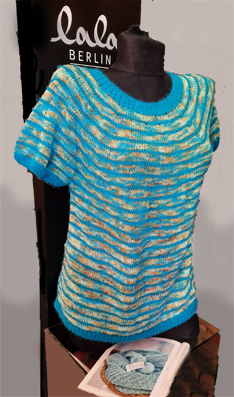 RUNDPASSENPULLIQualität 1: Seta Cotone hand-dyed oder Gomitolo SelectioneQualität 2: Per FortunaNadelspitzen 4 und 4,5, Nadelseile 60 – 80 – 100cm(alternativ Rundnadeln 4 in 60cm, 4,5 in 60, 80, 100cm)Maschenprobe 20 Maschen = 10cm  (ggf. dünnere oder dickere Nadeln verwenden)Bündchenmuster: immer in Per Fortuna 1M re, 1 M li im Wechsel stricken.Muster II: glatt rechts in Runden immer rechtsstrickenStreifenfolge: 5 Runden Qualität 1                          2 Runden Qualität 2Der Pulli wird vom Hals aus in Runden gearbeitet.Für alle Größen 144M anschlagen und mit Nadel 4 /60cm – 15 R Bündchenmuster stricken.Weiter im Muster II und Streifenfolge.Runde   1 nach jeder  6.M eine M aus dem Querfaden herausstricken = 168MRunde   8 nach jeder  7.M eine M aus dem Querfaden herausstricken = 192MRunde  15 nach jeder  8.M eine M aus dem Querfaden herausstricken = 216MRunde  22 nach jeder  9.M eine M aus dem Querfaden herausstricken = 240MRunde  29 nach jeder 10.M eine M aus dem Querfaden herausstricken =264MRunde  36 nach jeder 11.M eine M aus dem Querfaden herausstricken =288MRunde  43 nach jeder 12.M eine M aus dem Querfaden herausstricken =312MRunde  50 nach jeder 13.M eine M aus dem Querfaden herausstricken =336MRunde  57 nach jeder 14.M eine M aus dem Querfaden herausstricken =360MWeiter für Größen 38 – 40 - 42Runde  64 nach jeder 15.M eine M aus dem Querfaden herausstricken =384MWeiter für Größen 40-42Runde  71 nach jeder 16.M eine M aus dem Querfaden herausstricken =408MWeiter für Gr. 42Runde  78 nach jeder 17.M eine M aus dem Querfaden herausstricken =432MNun die Arbeit wie folgt einteilen:Für Größe 36:   4M abketten, 78M stilllegen, 4M abketten, 94M stricken, 4M abketten 78M stilllegen,                            4M abketten, 94M stricken.Für Größe 38: 4M abketten, 84M stilllegen, 4M abketten, 100M stricken, 4M abketten 84M stilllegen,                          4M abketten, 100M stricken.Für Größe 40: 4M abketten, 90M stilllegen, 4M abketten, 106M stricken, 4M abketten 90M stilllegen,                          4M abketten, 106M stricken.Für Größe 42: 4M abketten, 96M stilllegen, 4M abketten, 112M stricken, 4M abketten 96M stilllegen,                          4M abketten, 112M stricken.Über die gestrickten 188/200/212/224 M in Runden und Streifenfolge weiterarbeiten und die stillgelegten Maschen für die Ärmel ruhen lassen.Die Länge des Pullis entscheidest du selbst. Am Ende noch einen Bündchenrand in Per Fortuna (ca. 10-14Reihen) anstricken und die Maschen locker abketten.Nun die Bündchen an die Ärmel anstricken (8-12Reihen) locker abketten.